от «___» августа 2019 года № ____пгт. СвободныйО проведении универсальной ярмарки на территории городского округа ЗАТО СвободныйВ соответствии со статьей 11 Федерального закона от 28 декабря 2009 года № 381-ФЗ «Об основах государственного регулирования торговой деятельности в Российской Федерации», постановлением Правительства Свердловской области от 07.12.2017 № 908-ПП «Об утверждении Порядка организации ярмарок на территории Свердловской области и продажи товаров (выполнения работ, оказания услуг) на них», Планом организации и проведения ярмарок на территории городского округа ЗАТО Свободный на 2019 год, утвержденным постановлением администрации городского округа ЗАТО Свободный от 05.12.2018 № 661, руководствуясь подпунктами 31, 36 пункта 8 статьи 27, подпунктом 14 пункта 1 статьи 30 Устава городского округа ЗАТО Свободный,ПОСТАНОВЛЯЮ:1.	Провести на территории городского округа ЗАТО Свободный универсальную ярмарку 08 сентября 2019 года с 09.00 до 17.00.2.	Утвердить План проведения универсальной ярмарки на территории городского округа ЗАТО Свободный (прилагается).3.	Определить местом проведения универсальной ярмарки площадь у Муниципального бюджетного учреждения культуры Дворец культуры «Свободный». 4.	Продажу сельскохозяйственной продукции осуществлять в соответствии с утвержденной схемой (Приложение №1). 5.	Торговые места для продажи товаров (выполнения работ, оказания услуг) участникам ярмарки предоставляются на безвозмездной основе.6.	Постановление опубликовать в газете «Свободные вести» и на официальном сайте администрации городского округа ЗАТО Свободный.Глава администрациигородского округа ЗАТО Свободный				         А.А. МатвеевСОГЛАСОВАНИЕпроекта постановленияадминистрации ГО ЗАТО Свободный____________________________________________________________________________________________________________________________________________________________________________________________________________________________________________________________________________________________________________Александр Николаевич Авдейчик8 (34345) 5-84-92Утвержден постановлением администрациигородского округа ЗАТО Свободныйот «____»  августа 2019 г. №______ПЛАН проведения универсальной ярмарки на территории городского округа ЗАТО СвободныйПриложение № 1к постановлению администрации городского округа ЗАТО Свободный от «___» августа 2019 года №_____СХЕМАразмещения торговых мест с учетом предоставления торговых мест для реализации сельскохозяйственной продукции, в том числе с автотранспортных средств Места для продажи сельскохозяйственной продукции, не прошедшей промышленную переработку*Места для продажи сельскохозяйственной продукции с использованием специализированных или специально оборудованных для торговли транспортных средств, а также мобильного оборудования)*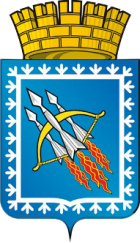 АДМИНИСТРАЦИЯ ГОРОДСКОГО ОКРУГА ЗАКРЫТОГОАДМИНИСТРАТИВНО-ТЕРРИТОРИАЛЬНОГО ОБРАЗОВАНИЯСВОБОДНЫЙ СВЕРДЛОВСКОЙ ОБЛАСТИП О С Т А Н О В Л Е Н И ЕО проведении универсальной ярмарки на территории городского округа ЗАТО СвободныйО проведении универсальной ярмарки на территории городского округа ЗАТО СвободныйО проведении универсальной ярмарки на территории городского округа ЗАТО СвободныйО проведении универсальной ярмарки на территории городского округа ЗАТО СвободныйО проведении универсальной ярмарки на территории городского округа ЗАТО СвободныйДолжностьФамилия и инициалыСроки и результаты согласованияСроки и результаты согласованияСроки и результаты согласованияДолжностьФамилия и инициалыДата поступ-ления на согласованиеДата согласо-ванияЗамечания и подписьЗаместитель главы администрацииВ.Р. ФасаховНачальник организационно- кадрового отделаЛ.В. ТкаченкоГлавный специалист подразделения правового обеспеченияИ.Н. Филатова№ п/пМероприятиеВремя проведения1.Заезд участников ярмарки, размещение участников ярмарки на площади у МБУК Дворец культуры «Свободный»08.00-09.002.Работа торговых палаток09.00-17.003.Закрытие ярмарки, сбор участников, уборка территории17.00-18.00